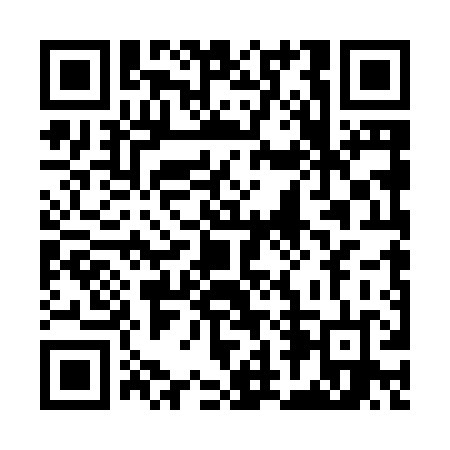 Ramadan times for Taru, EstoniaMon 11 Mar 2024 - Wed 10 Apr 2024High Latitude Method: Angle Based RulePrayer Calculation Method: Muslim World LeagueAsar Calculation Method: HanafiPrayer times provided by https://www.salahtimes.comDateDayFajrSuhurSunriseDhuhrAsrIftarMaghribIsha11Mon4:254:256:4212:254:026:096:098:1812Tue4:214:216:3912:254:046:116:118:2113Wed4:184:186:3612:244:066:146:148:2414Thu4:154:156:3312:244:086:166:168:2615Fri4:114:116:3012:244:106:186:188:2916Sat4:084:086:2812:234:126:216:218:3217Sun4:044:046:2512:234:146:236:238:3518Mon4:014:016:2212:234:166:256:258:3819Tue3:573:576:1912:234:186:286:288:4120Wed3:543:546:1612:224:206:306:308:4421Thu3:503:506:1312:224:226:336:338:4722Fri3:463:466:1012:224:236:356:358:5023Sat3:423:426:0712:214:256:376:378:5324Sun3:393:396:0412:214:276:406:408:5625Mon3:353:356:0112:214:296:426:428:5926Tue3:313:315:5812:204:316:446:449:0227Wed3:273:275:5512:204:326:476:479:0528Thu3:233:235:5212:204:346:496:499:0929Fri3:193:195:4912:204:366:516:519:1230Sat3:153:155:4612:194:386:546:549:1531Sun4:114:116:431:195:407:567:5610:191Mon4:064:066:401:195:417:587:5810:222Tue4:024:026:371:185:438:018:0110:263Wed3:573:576:341:185:458:038:0310:304Thu3:533:536:311:185:468:068:0610:335Fri3:483:486:291:185:488:088:0810:376Sat3:443:446:261:175:508:108:1010:417Sun3:393:396:231:175:528:138:1310:458Mon3:343:346:201:175:538:158:1510:499Tue3:293:296:171:165:558:178:1710:5310Wed3:233:236:141:165:578:208:2010:58